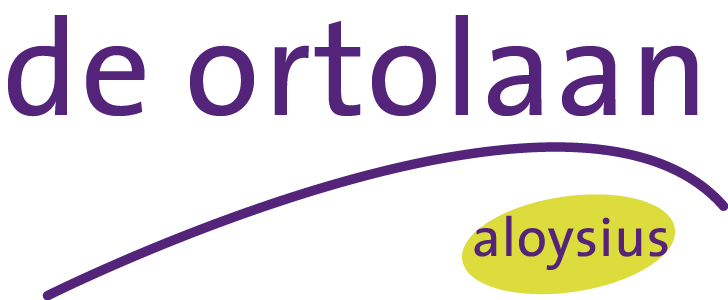 Datum:	6-9-23Aanvang:	15.15 uur Einde:		16.30 uurLocatie:	RoermondAanwezig: Ineke, Wim, Corné, JordiAfwezig met kennisgeving: Dominique (Chantal, heeft geen uitnodiging ontvangen).Agenda:Opening/ notulen vorige vergadering vaststellen.Geen opmerkingen op de vorige notulen en zijn vanaf nu officieel vastgesteld.Stand van zaken VSO Heibloem (directie Heibloem 15.30 uur)Er staat 2 fte vacature leerkracht open, en lopen twee sollicitanten mee en een derde wordt nog uitgenodigd.De schetsontwerpen voor de semi-permanente units zijn binnen. De bedoeling is dat de ontwerpfase en de offerte klaar is voor eind september.In de vakantie is onderhoud geweest aan het dak daardoor voldoet de school aan de suvis regeling.Stand van zaken VSO Roermond (directie Roermond om 16 uur)Vlak voor de zomervakantie is het gelukt om van inspectie het predikaat ‘goed’ te ontvangen.Schooljaar is goed gestart.MR Vergaderplanning vaststellen25-10-2023 (Roermond)22-11-2023 (Heibloem)10-01-2024 (Roermond)21-02-2024 (Heibloem)27-03-2024 (Roermond)15-05-2024 (Heibloem)05-06-2024 (Roermond)03-07-2024 (Heibloem)De voorzitter vraagt aan de sectretaris om de vergaderdata ook door te zetten naar Chantal Steeghs.SchoolgidsMet de schoolgids is voor beide locatie door de MR ingestemd.Nieuwe ledenGeen nieuwe leden. Er is één vacature in Heibloem die waarschijnlijk opgevuld gaat worden door een ouder en Roermond voor de oudergeleding.Informatie uit de GMR/OPREr is een nieuwe regiodirecteur aangesteld. De volgende GMR is volgende week.ActielijstUitnodigen MR inclusief Nadia en Berry voor etentje op 22-11-2023MR denkt na of ze een schrijver kennen die de geschiedenis van onze scholen goed zou kunnen omschrijven.Vergaderdata doorsturen naar Chantal Steeghs.